                  Home Schooling 25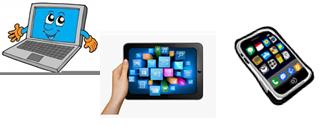 TODAY WE’RE LEARNING QUESTIONS WITH“WHAT’S THIS?”: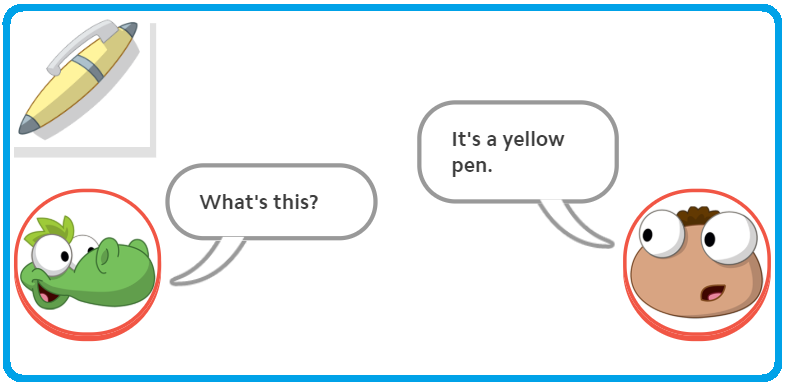 FIRST, LISTEN AND REPEAT: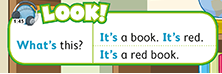 NOW CLICK AND WORK ONLINE: 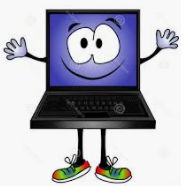 https://forms.gle/TtYNo9BSd8oMbmKNA 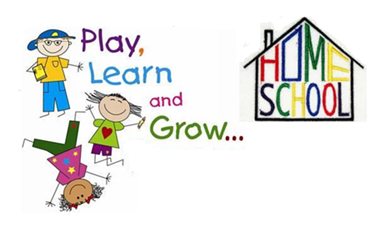 Press ctrl and click   to listen to the audio file: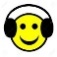 https://bit.ly/2AlAXDq PLEASE PRESS “SUBMIT/SEND” AT THE END OF YOUR ONLINE WORKPOR FAVOR PRESIONAR “ENVIAR” AL FINAL DEL TRABAJO EN LINEA